Half-term biscuits Method:Preheat the oven to 180C and grease the sides and base of a cake tin – at least 30cm by 20cm.Crush the biscuits in a bowl and add to these 100g of melted butter. Mix and then press this mixture into the base of the cake tin. Bake this base for 20 minutes and then leave to cool.In a bowl mix the remaining butter, sugar, eggs, chocolate chips and marshmallows for 2 minutes until they are all combined.Pour this mixture over the biscuit base, cook in the oven for 30 minutes and then leave to cool.Cut into chunks and serve with a cuppa!Check out the YouTube clip @ http://y2u.be/eQpfBsSBwB8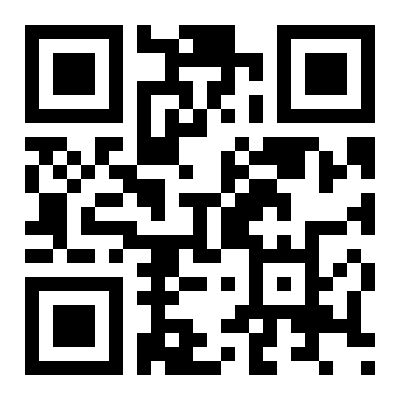 Please send in your photos of you cooking the recipe and the finished product to admin@turningheads.org.uk200g200g100g275g50g50gMalted milk biscuitsUnsalted butterCaster sugarEggsPlain flourChocolate chipsMarshmallow pieces